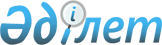 "Адвокаттық қызмет мәселелерi жөнiндегi кейбiр заң актiлерiне өзгерiстер мен толықтырулар енгiзу туралы" Қазақстан Республикасы Заңының жобасын әзiрлеу жөнiндегi жұмыс тобын құру туралыҚазақстан Республикасы Премьер-Министрінің өкімі 2001 жылғы 27 тамыз N 68-ө

      1. "Адвокаттық қызмет мәселелерi жөнiндегi кейбiр заң актiлерiне өзгерiстер мен толықтырулар енгiзу туралы" Қазақстан Республикасы Заңының жобасын әзiрлеу мақсатында мынадай құрамда жұмыс тобы құрылсын:     Толқаншынов               - Қазақстан Республикасының Әдiлет     Әнуар Құрманбайұлы          вице-министрi, жетекшi     Имашев                    - Қазақстан Республикасының Табиғи     Берiк Мәжiтұлы              монополияларды реттеу, бәсекелестiктi                                      қорғау және шағын бизнестi қолдау                                          жөнiндегi агенттiк Төрағасы     Жалыбин                   - Қазақстан Республикасының     Сергей Михайлович           Парламентi Мәжiлiсiнiң Сот-құқықтық                                        реформа комитетiнiң төрағасы                                  (келiсiм бойынша)     Қуанышбаева               - Қазақстан Республикасы Адвокаттар     Роза Сақтағанқызы           одағының президенті (келiсiм бойынша)      Темiрболатов              - Қазақстан Республикасы Жоғарғы     Серiк Ғабдоллаұлы           Сотының жанындағы Сот әкiмшiлiгі                                 жөнiндегi комитетi төрағасының                                 орынбасары (келiсiм бойынша)     Әмiрова                   - Қазақстан Республикасының Әдiлет     Мүгүлсім Мұхаметқазықызы    министрлiгi Заң қызметi басқармасының                                      бастығы     Мазов                     - Қазақстан Республикасы Әдiлет     Ернат Аскарқожаұлы          министрлiгiнiң "Заң шығару институты"                                      жабық акционерлiк қоғамының президентi     Баймұханова               - Қазақстан Республикасының Әдiлет     Қадыржан Рысмұханқызы       министрлiгi Заң қызметiн ұйымдастыру                                       басқармасының адвокаттық қызмет                                  бөлiмiнiң бастығы     Парсегов                  - Қазақстан Республикасы Қаржы     Борис Анатольевич           министрлiгiнiң Заң қызметi                                 департаментi директорының орынбасары     Қосдәулетова              - Қазақстан Республикасының Iшкi     Алмагүл Рашидқызы           iстер министрлiгi Тергеу                                 департаментiнiң бөлiм бастығы     Осипов                    - Қазақстан Республикасының Ұлттық     Игорь Владимирович          қауiпсiздiк комитетi Тергеу                                 департаментiнiң аға консультанты                                 (келiсім бойынша)     Неясова                   - Қазақстан Республикасы Адвокаттар     Набира Мырзахметқызы        одағының вице-президентi                                  (келiсiм бойынша)     Бердiмбетов               - Қазақстан Республикасы Адвокаттар     Тахир Зәкiрұлы              одағының вице-президентi                                  (келiсiм бойынша)     Галайша                   - Астана қалалық адвокаттар алқасы     Александр Алексеевич        төралқасының төрағасы                                  (келiсiм бойынша)     Ыбраева                   - Ақмола облыстық адвокаттар      Ғалия Қабдоллақызы          алқасының төрағасы                                  (келісім бойынша)     Махмутов                  - Қостанай облыстық адвокаттар     Рашид Ысқақұлы              алқасының төрағасы (келісім бойынша)     Якубенко                  - Ақтөбе облыстық адвокаттар     Раиса Ивановна              алқасының төрағасы (келiсiм бойынша)     Розенцвайг                - Алматы қалалық адвокаттар алқасының     Александр Владимирович      адвокаты (келісім бойынша)     Фурман                    - Алматы қалалық адвокаттар алқасының     Владимир Петрович           адвокаты (келiсiм бойынша)     Ескерту. Құрам өзгерді - ҚР Үкіметінің  2001.12.22. N 100                           өкімімен.  R010100_     2. Жұмыс тобы 2002 жылғы 1 маусымға дейiн "Адвокаттық қызмет мәселелерi жөнiндегi кейбiр заң актiлерiне өзгерiстер мен толықтырулар енгiзу туралы" Қазақстан Республикасы Заңының жобасын Қазақстан Республикасы Yкiметiнiң қарауына енгiзсiн.      Ескерту. 2-тармақ өзгерді - ҚР Үкіметінің  2001.12.22. N 100                        өкімімен.  R010100_     Премьер-МинистрМамандар:     Багарова Ж.А.     Қасымбеков Б.А.
					© 2012. Қазақстан Республикасы Әділет министрлігінің «Қазақстан Республикасының Заңнама және құқықтық ақпарат институты» ШЖҚ РМК
				